Kochani RodziceJestem już przedszkolakiem !!!Bądźcie ze mnie dumni i cieszcie się razem ze mną! To dla mnie naprawdę ważne.Rozstanie będzie dla nas dużym przeżyciem, ale możecie je znacznie ułatwić:Wybierzcie się razem ze mną na zakupy, pozwólcie zdecydować o obrazku (na kapciach, ubranku, pościeli) w ten sposób łatwiej zapamiętam swoje rzeczy. Wyjdźcie z domu wcześniej, by po drodze do przedszkola mieć czas na rozmowę i nie poganiać mniePozwólcie mi zabrać do przedszkola ulubioną przytulankę lub wspólne zdjęcie (w czasie pandemii zostawcie ją w szatni, aby czekała na mnie – gdy będę wracać już do domu)  Zdecydowanie i spokojnie pożegnajcie mnie w szatni, jednak nie za długo, by nie przedłużać spotkaniaZapewnijcie mnie, że bardzo mnie kochacie, że jestem dla Was najważniejszy i przyjedziecie po mnie najszybciej, jak to możliwe, by razem spędzać czas przed snemKiedy  płaczę powiedzcie, że zaraz pocieszy mnie pani w sali, ponieważ Wy musicie spieszyć się do pracy, by równie szybko po mnie wrócić Wspomnijcie, że czekają na mnie inne dzieci, które chcą się ze mną pobawić i nowe zabawkiPamiętajcie, że wszystkie dzieci gdy tylko znajdą się w sali, włączają się w zajęcia: wspólne zabawy, posiłki, rysowanie, śpiewanie, spacery- dlatego nie pamiętają długo o smutkuZawsze dotrzymujcie danego słowa- odbierajcie mnie wtedy, kiedy obiecaliście przyjść. Jeśli to możliwe, postarajcie się stopniowo przedłużać mój pobyt w przedszkoluWitajcie mnie zawsze z uśmiechem P. S. Bardzo Was kocham i też będę  tęsknić !!!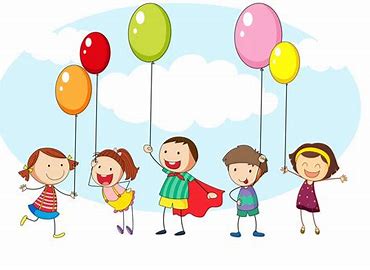 